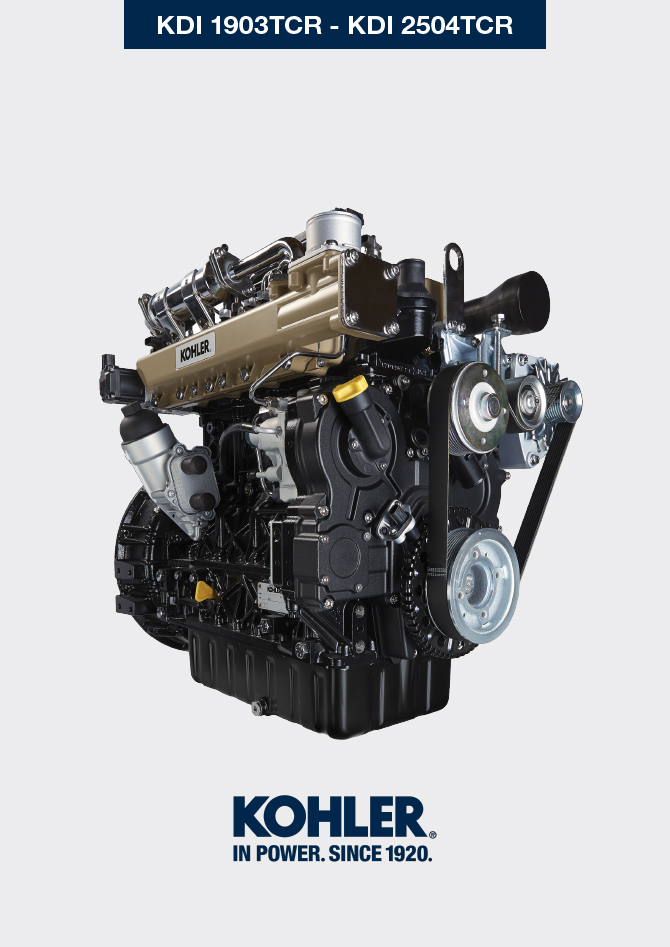 
null
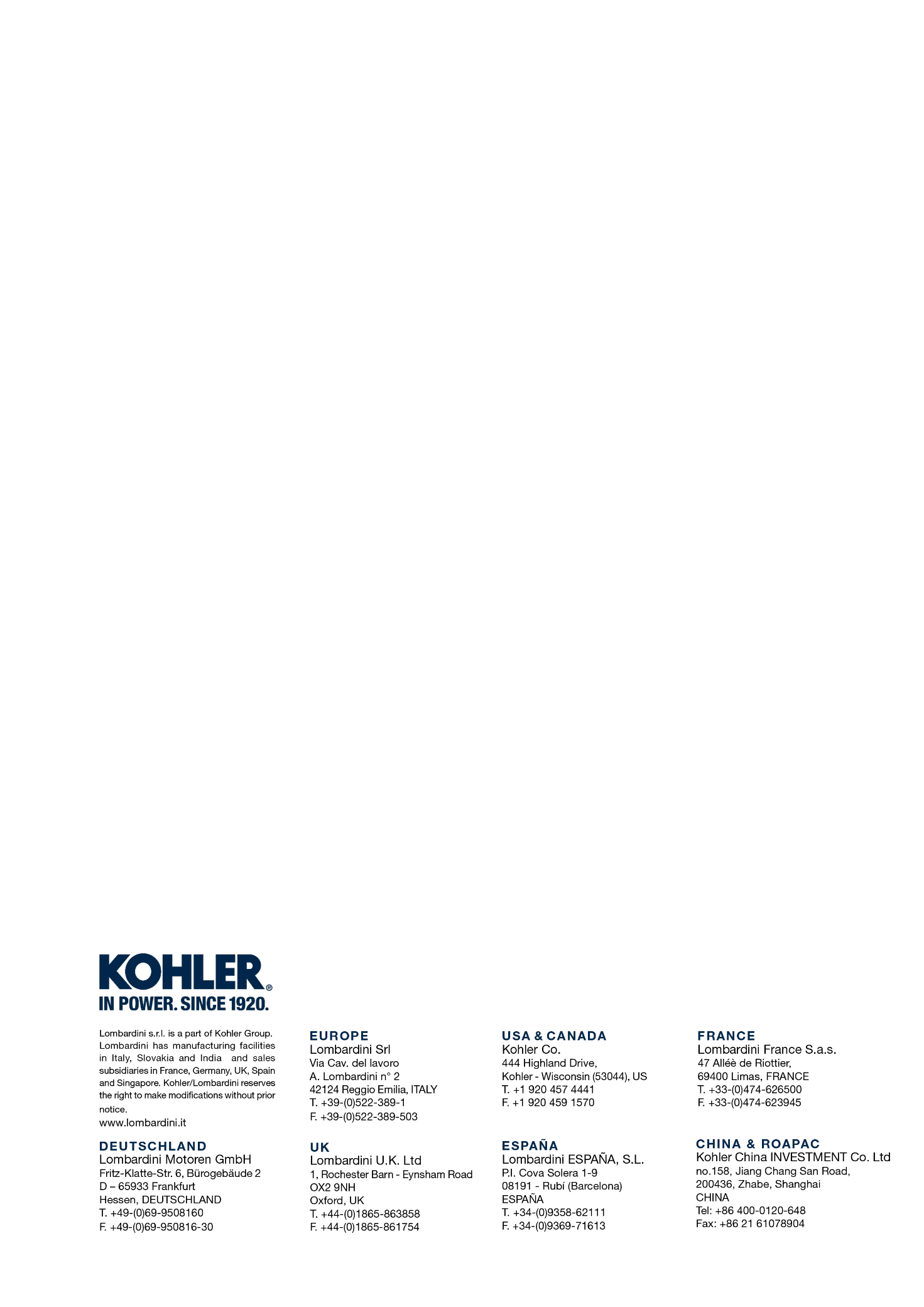 Informations sur le montageManuel d'atelier KDI 2504TCR / KDI 2504TCRE5 (Rev. 17.8)manoff